Following the election of new Association Officers at the AGM, we would like to further re-engage with our Members and ask for your advice. Please complete the following Member Satisfaction Survey to help us find out what is important to you. This will assist us in determining the direction of the Association. Thank you for your time.How satisfied are you with Mid Bedfordshire Conservative Association?What would improve your satisfaction with the Association?Which of these media would you like to see enhanced for communication?Which Non-Political Events would you support?How satisfied are you with your current Member benefits?In addition to your basic benefits which enhanced benefits would you like us to pursue?Would you be prepared to become more involved in volunteering?Comments:Thank you very much for taking the time to complete this survey. Your feedback is valued and very much appreciated!Gareth MackeyDeputy Chairman Political and Membership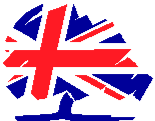 Member Name:Contact Details:Email:Tel:Not SatisfiedSomewhat SatisfiedVery SatisfiedNo OpinionMore CommunicationMore Non-Political EventsMore Political EventsEnhanced Member BenefitsFacebookMid Bedfordshire Conservative Association WebsiteIn Touch NewsletterOther (Please Specify)Pub QuizGala DinnersLiterary EveningsOther (Please Specify)Not SatisfiedSomewhat SatisfiedVery SatisfiedNo OpinionRegular debates with our MPRegular debates with CBC LeadershipRegular debates with the PCCOther (Please Specify)Yes, sign me up as often as possible!I would like to help regularlyI would like to help occasionallyNo thanks, I am unable to volunteer